КАРАР                                                                                      ПОСТАНОВЛЕНИЕ           «30» декабрь 2022 й                    63                               «30»  декабря 2022 г.План проектов и мероприятий, направленных на гражданско-патриотическое воспитание молодежи, субъекта Российской Федерации в рамках реализации  результата «Обеспечено увеличение численности детей и молодежи в возрасте до 30 лет, вовлеченных в социально активную деятельность через увеличение охвата патриотическими проектами» федерального проекта «Патриотическое воспитание граждан Российской Федерации» национального проекта «Образование» на 2023 год  по сельскому поселению Богородский сельсовет В соответствии с Федеральным законом от 06.10.2003  № 131-ФЗ «Об общих принципах организации местного самоуправления в  Российской Федерации», Администрация сельского поселения Богородский сельсовет муниципального района Благовещенский район Республики БашкортостанП о с т а н о в л я е т:Утвердить План мероприятий направленных на гражданско-патриотическое воспитание молодежи, субъекта Российской Федерации в рамках реализации  результата «Обеспечено увеличение численности детей и молодежи в возрасте до 30 лет, вовлеченных в социально активную деятельность через увеличение охвата патриотическими проектами» федерального проекта «Патриотическое воспитание граждан Российской Федерации» национального проекта «Образование» на 2023 год  по сельскому поселению Богородский сельсовет (согласно приложению № 1 к настоящему постановлению).Настоящее постановление разместить на официальном сайте администрации сельского поселения Богородский сельсовет муниципального района Благовещенский район Республики Башкортостан http://bogorodsk-blagrb.ru/Контроль за исполнением настоящего постановления оставляю за собой.Глава сельского поселения                                                        Л.Ф.Ахмерова БАШКОРТОСТАН РЕСПУБЛИКАhЫ БЛАГОВЕЩЕН РАЙОНЫ МУНИЦИПАЛЬ РАЙОНЫНЫҢ БОГОРОДСКИЙ АУЫЛ СОВЕТЫАУЫЛ БИЛМƏhЕ ХАКИМИƏТЕ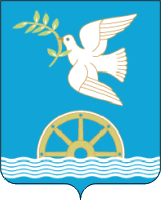 РЕСПУБЛИКА БАШКОРТОСТАН АДМИНИСТРАЦИЯ СЕЛЬСКОГО ПОСЕЛЕНИЯ БОГОРОДСКИЙ СЕЛЬСОВЕТ МУНИЦИПАЛЬНОГО РАЙОНА БЛАГОВЕЩЕНСКИЙ РАЙОН